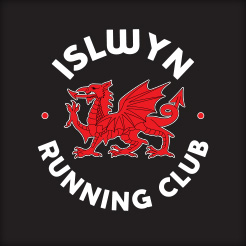 Murder MileMatthew Mulcahy		10m 51sLloyd Hughes			12m 39sGareth Howells		13m 28sPaul Adams			14m 23s